45. KARPACKI FESTIWAL     DZIECIĘCYCH ZESPOŁÓW REGIONALNYCH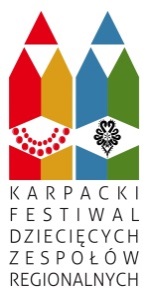 Rabka-Zdrój, 18 -19 czerwca 2022     P r o g r a mNiedziela, 19 czerwca						11.00 – 13.30		PRÓBY ZESPOŁÓW 13.30			KOROWÓD FESTIWALOWY14.00			OTWARCIE 2 DNIA FESTIWALU, PREZENTACJE ZESPOŁÓW14.15			PNIOKI z Sadku-Kostrzy, pow. limanowskiprogram: NA BORÓWKI14.45			BUDZOWSKIE KLISZCZAKI z Budzowa, pow. suskiprogram: PRZED JARMARKIEM15.05			ZASADNIOKI z Zasadnego, pow. limanowski program: NA POLU PRZED CHAŁPOM15.30			MAŁY ZBÓJNICEK z Zębu, pow. tatrzańskiprogram: W MAJU KU KAPLICY16.00			MAŁE JANCZOWIOKI z Janczowej, pow. nowosądeckiprogram: JAK SIE KUMA Z KUMĄ ZEJDZIE16.25			MAŁOLIPNICANIE z Lipnicy Małej, pow. nowotarskiprogram: U BULOKOW NA NOTONIU16.50			MAŁY KONIAKÓW z Koniakowa, pow. cieszyński program: NA PASIONKU		17.45			omówienia programów									